Wstęp 	Ustawa z dnia 9 czerwca 2011r. o wspieraniu rodziny i systemie pieczy zastępczej nakłada na gminę obowiązek podejmowania działań wspierających wobec rodzin przeżywających trudności w wypełnianiu funkcji opiekuńczo - wychowawczych. Zgodnie
z art. 176 pkt. 1 w/cyt. Ustawy do zadań gminy należy opracowanie
i realizacja 3 letnich gminnych programów wspierania rodziny. Niniejszy Program jest kontynuacją programu wspierania rodziny realizowanego w Gminie Kluczewsko w latach poprzednich. Ustawa ta została uchwalona z powodu szczytnych przesłanek, tak jak głosi preambuła w niej zawarta: Dla dobra dzieci, które potrzebują szczególnej ochrony i pomocy ze strony dorosłych, środowiska rodzinnego, atmosfery szczęścia, miłości i zrozumienia,
w trosce o ich harmonijny rozwój i przyszłą samodzielność życiową, dla zapewnienia ochrony przysługujących im praw i wolności, dla dobra rodziny, która jest podstawową komórką społeczeństwa oraz naturalnym środowiskiem rozwoju, i dobra wszystkich jej członków,
a w szczególności dzieci, w przekonaniu, że skuteczna pomoc dla rodziny przeżywającej trudności w opiekowaniu się i wychowywaniu dzieci oraz skuteczna ochrona dzieci i pomoc dla nich może być osiągnięta przez współpracę wszystkich osób, instytucji i organizacji pracujących z dziećmi i rodzicami.Należy nadmienić, iż od stycznia 2017 roku została uchwalona Ustawa o wsparciu kobiet w ciąży i rodzin ,,Za życiem’’, która wprowadza dodatkowe wsparcie dla rodzin na szczeblu gminnym. Ustawa ma na celu niesienie pomocy nie tylko kobietom w ciąży, ale także wsparcie całych rodzin. Dotyczy to w szczególności rodziców, którzy wychowują dzieci z niepełnosprawnością lub chorobą, która jest nieuleczalna i może stanowić zagrożenie dla zdrowia dziecka. Rodzina jest pierwszym i zarazem najważniejszym środowiskiem życiowym człowieka. Stanowi ona integralną część społeczeństwa. W rodzinie człowiek nabywa różnych umiejętności, kształtuje swoją osobowość, uczy się norm i wartości. Każde dziecko do prawidłowego rozwoju potrzebuje rodziny, która zaspakaja jego potrzeby, otacza miłością i zapewnia poczucie bezpieczeństwa. To rodzina jest dla dziecka naturalnym miejscem wychowawczym. Procesy urbanizacji, industrializacji i migracji znacząco zmieniły życie rodziny oraz społeczeństwa. Przeobrażeniu uległa nie tylko struktura rodziny, ale również sposób funkcjonowania. Wykształcił się styl partnerski, małżonkowie posiadają równe prawa i obowiązki. Kobiety - matki podejmują pracę zawodową, dążą do niezależności. Nie poświęcają już całej swojej uwagi i czasu tylko na wychowaniu dzieci oraz dbaniu o dom. Natomiast mężczyźni nie są już tylko jedynymi żywicielami rodziny, ale bardziej angażują się w prace domowe, w opiekę i wychowanie dzieci.  Dynamiczne zmiany w zakresie życia rodzinnego, których współcześnie doświadczamy, spowodowały destabilizację niektórych rodzin. Pojawiły się problemy opiekuńczo - wychowawcze, uzależnienia, izolacja społeczna. Przemiany gospodarczo -kulturowe kształtujące życie społeczeństwa spowodowały znaczny wzrost liczby osób bezradnych, nieradzących sobie z problemami dnia codziennego. Dużym niepokojącym zjawiskiem wśród dzieci i młodzieży jest uzależnienie od telefonów i komputerów. Często żyjących w wirtualnym świecie, nie potrafią odnaleźć się w otaczającej rzeczywistości przez co wymagają dodatkowego wsparcia i zrozumienia. Wśród czynników, które składają się na dezintegrację rodziny wymienić należy: niezaradność życiową członków rodziny, brak stabilizacji zawodowej i materialnej, niewydolność wychowawczą rodziców i zaniedbywanie obowiązków opiekuńczych względem dzieci, niski poziom kulturalny, intelektualny dorosłych, także alkoholizm jednego lub obojga rodziców, przemoc. Często jest tak, iż problemy występujące w rodzinie są złożone. Z tego powodu coraz więcej rodzin i dzieci wymaga specjalistycznego wsparcia
i zaangażowania wielu instytucji w przezwyciężaniu istniejących dysfunkcji. Rodzina dysfunkcyjna uzyskując specjalistyczną pomoc jest w stanie poprawić swoją sytuację. Pozostawienie takiej rodziny bez pomocy i wsparcia może skutkować różnymi konsekwencjami, którymi najbardziej zagrożone będą dzieci. Wsparcie rodziny powinno być w miarę możliwości wczesne i mieć charakter profilaktyczny. Najważniejszym elementem wspierania rodziny jest zapewnienie odpowiednich warunków rozwoju dzieci, młodzieży oraz kształtowania wartości i norm związanych z ich wychowaniem.  W roku 2020 ogłoszona pandemia COVID- 19 przyniosła nowe troski, obowiązki jak wyzwania. Wpłynęła znacząco na funkcjonowanie rodzin, ale także placówek i różnych instytucji. Ze względu na występujące okoliczności oraz narzuconych odgórnie ograniczeń, kontakt z petentem wymagał dużej determinacji ze strony wszystkich służb pomocy społecznej.   Głównym założeniem Gminnego Programu Wspierania Rodziny na terenie gminy Kluczewsko jest wsparcie rodzin przeżywających trudności w wypełnianiu funkcji opiekuńczo – wychowawczych.Podstawy prawne do realizacji programuRealizując Gminny Program Wspierania Rodziny na terenie Gminy Kluczewsko na lata 2022 – 2024 należy brać pod uwagę następujące akta prawne:Ustawę z dnia 9 czerwca 2011r. o wspieraniu rodziny i systemie pieczy zastępczej              (t.j. Dz.U. z 2020r. poz. 821 z późn. zm.);Ustawę z dnia 12 marca 2004r. o pomocy społecznej (t.j. Dz.U. z 2021r. poz. 2268);Ustawę z dnia 29 lipca 2005r. o przeciwdziałaniu przemocy w rodzinie (t.j. Dz.U. z 2021r. poz. 249);Ustawę z dnia 26 października 1982r. o wychowaniu w trzeźwości i przeciwdziałaniu alkoholizmowi  (t.j. Dz.U. z 2021r. poz. 1119);Ustawę z dnia 29 lipca 2005r. o przeciwdziałaniu narkomanii(t.j. Dz.U. z 2020r. poz. 2050);Ustawę z dnia 8 marca 1990r. o samorządzie gminnym (t.j. .Dz.U. z 2021r. poz. 1372);Ustawę z dnia 25 lutego 1964r. – Kodeks rodzinny i opiekuńczy (t.j. Dz.U. z 2020r. poz. 1359);Ustawę z dnia 26 października 1982r. o postępowaniu w sprawach nieletnich (t.j. Dz.U. z 2018r. poz. 969).Ustawę z dnia 4 listopada 2016r. o wsparciu kobiet w ciąży i rodzin ,,Za życiem’’(Dz.U. z 2020r. poz.1329).Diagnoza lokalnych zagrożeń społecznych Gminy KluczewskoStrategia Rozwiązywania Problemów Społecznych Gminy Kluczewsko na lata 2021-2027Diagnoza demograficzno - społeczna Gminy KluczewskoGmina Kluczewsko to gmina wiejska o powierzchni 136,9 km2, w skład której wchodzi 27 sołectw. Położona jest w obrębie Wyżyny Środkowo – Małopolskiej w północno - zachodniej części województwa świętokrzyskiego, równocześnie będąc najbardziej wysuniętą na północ gminą w powiecie włoszczowskim.Według stanu na koniec 2021 roku Gminę Kluczewsko zamieszkiwało 5 183 mieszkańców, w tym 49,1% stanowiły kobiety, zaś 50,09% mężczyźni. Osoby w wieku przedprodukcyjnym stanowiły 20,30%, osoby w wieku produkcyjnym 61,7% oraz w wieku poprodukcyjnym 18,0%.Dane z 31.12.2020r. wskazują, iż stopa bezrobocia w Gminie Kluczewsko wynosiła ok. 5,39 %. Liczba osób bezrobotnych zarejestrowanych w Powiatowym Urzędzie Pracy wynosiła 172, w tym 35,47% mężczyzn i 64,53% kobiet. Jest tu widoczny wzrost liczby osób bezrobotnych w porównaniu z rokiem 2019, gdzie liczba ta wynosiła 156. Z kolei w 2021 roku ponownie odnotowano spadek liczby osób bezrobotnych zarejestrowanych w PUP -   161 osób w tym 40,99% stanowili mężczyźni, a 59,01%  kobiety. Nadal jednak widoczna jest w tej grupie przewaga kobiet.Jednakże bezrobocie nie jest jedynym problem naszej gminy, jest nim również problem alkoholizmu, który niejednokrotnie przyczynia się do stosowania przemocy
w rodzinie. Ze statystyk policyjnych wynika, że na terenie gminy w roku 2020 przeprowadzonych zostało 20 interwencji domowych i wszystkie dotyczyły przemocy
w rodzinie. Działaniami mającymi na celu przeciwdziałanie przemocy w rodzinie zajmuje się Zespół Interdyscyplinarny. Celem głównym działalności Zespołu Interdyscyplinarnego jest efektywna współpraca instytucji i organizacji na rzecz zapobiegania i zwalczania przemocy
w rodzinie. W 2020 roku wpłynęło łącznie 16 „Niebieskich Kart” w 12-tu rodzinach. Wszystkie Karty zostały założone przez policję. Do grudnia 2021r. zostało założonych              13 ,,Niebieskich Kart’’ w 9-ciu rodzinach. Posiedzenia Zespołu Interdyscyplinarnego odbywają się średnio raz na kwartał lub w zależności od potrzeb – zazwyczaj cztery razy                    w roku. 	Z danych Gminnej Komisji Rozwiązywania Problemów Alkoholowych wynika,                że w 2020 roku jedna osoba była zobowiązana do leczenia uzależnienia od alkoholu.                      W dużym stopniu wynik ten może być spowodowany ogłoszeniem stanu epidemii, co wiązało się z wprowadzeniem różnych restrykcji. Do grudnia 2021r. do podjęcia leczenia uzależnienia zobowiązane były trzy osoby. 	W 2020 roku Gminny Ośrodek Pomocy Społecznej w Kluczewsku objął szeroko rozumianym wsparciem 135 rodzin, w tym 51 rodzin z dziećmi. Pośród nich było 19 rodzin wielodzietnych i 8 rodzin niepełnych. Natomiast w roku 2021  pomocą objęto 118 rodzin,                   w tym 40 rodzin z dziećmi – wśród których było 15 rodzin wielodzietnych i 9 rodzin niepełnych.Liczba rodzin, których korzystali ze świadczeń niepieniężnych w 2020r. wyniosła 42, natomiast 94 rodzin skorzystało ze świadczeń pieniężnych. W roku 2021 liczba osób korzystających ze świadczeń pomocy społecznej nieznacznie zmalała – ze świadczeń niepieniężnych skorzystało 27 rodzin, natomiast z świadczeń pieniężnych skorzystało 87 rodzin. Spośród rodzin korzystających ze świadczeń pomocy społecznej praktycznie każda rodzina kwalifikuje się i wymaga pomocy w postaci pracy socjalnej, ponadto wiele osób korzysta z pomocy wyłącznie  w postaci pracy socjalnej . W 2020 r. z pomocy wyłącznie                w tej formie skorzystało 25 rodzin o łącznej liczbie osób w rodzinach 59, natomiast w 2021 r. było to 19 rodzin o liczbie osób w rodzinach 50.Najczęstsze powody korzystania ze wsparcia Gminnego Ośrodka Pomocy Społecznej
w Kluczewsku:Źródło: opracowania własne 	Z danych, które przedstawia powyższa tabela wynika, że w 2021 roku zmniejszyła się liczba osób korzystających z pomocy społecznej. Jednakże należy zaznaczyć, iż jest to niewielki spadek.Dane oświatowe wskazują, iż na terenie gminy funkcjonują 2 publiczne szkoły podstawowe. W roku szkolnym 2020/2021 do szkoły podstawowej w Kluczewsku uczęszczało 193 uczniów, zaś do przedszkola 75 dzieci. W szkole w Dobromierzu liczba uczniów w podstawówce wynosiła 161, natomiast liczba dzieci w przedszkolu stanowiła 50. Od 1 września 2020r. organem prowadzącym dla Zespołu Przedszkolno – Szkolnego
w Komornikach jest Stowarzyszenie Wiejskie Wsi Komorniki ,,Nad Czarną’’. Przy szkołach działają świetlice szkolne, szkoły prowadzą również stołówki. Bardzo ważnym wsparciem
w placówkach szkolnych jest obecność pedagoga szkolnego.W roku szkolnym 2020/2021 Gminny Ośrodek Pomocy Społecznej w Kluczewsku finansował dożywianie w stołówkach szkolnych dla 32 uczniów. W tym 21 uczniów ze szkół podstawowych oraz 11 uczniów ze szkół ponadpodstawowych. Był to czas pandemii,
w związku z czym dłuższy okres czasu szkoły były zamknięte, a uczniowie przebywali na nauce zdalnej. Obecnie z dożywiania korzysta 34 uczniów ze szkół podstawowych i 7 uczniów ze szkół ponadpodstawowych.Gminny Ośrodek Pomocy Społecznej w Kluczewsku udziela również pomocy dla rodzin najuboższych w formie stypendium. W roku szkolnym 2020/2021, tą formą wsparcia było objętych 75 uczniów, w tym 43 uczniów szkół podstawowych i 32 uczniów szkół ponadpodstawowych.Kolejną metodą pomocy udzielaną rodzinom jest objęcie ich wsparciem asystenta rodziny. Asystent to osoba, która pomaga i wspiera rodzinę w prawidłowym jej funkcjonowaniu. Celem jego pracy jest to, aby dana rodzina w przyszłości potrafiła samodzielnie poradzić sobie z różnymi problemami. Asystent jest także koordynatorem wsparcia dla kobiet w ciąży i ich rodzin w ramach Ustawy ,,Za życiem’’, do tej pory na terenie Gminy Kluczewsko nie było rodziny korzystającej z tej formy pomocy
w ramach w/w Ustawy. Rolą asystenta jest także pomoc rodzinom, których dzieci zostały umieszczone w pieczy zastępczej. Wtedy też praca asystenta z rodzicami jest ukierunkowana na działaniach, które mają na celu powrót dzieci do rodziny biologicznej. W roku 2021 na terenie gminy Kluczewsko 7 dzieci trafiło do pieczy zastępczej. Dzieci te przebywają
w spokrewnionych rodzinach zastępczych.  Wsparcie rodzin objętych asystenturą przedstawia poniższa tabela:Źródło: Opracowanie własne 	Diagnozowanie zasobów pozwala na wskazanie form pomocy, które są niezbędne dla rodzin znajdujących się w kryzysowej sytuacji. Posiadana wiedza dotycząca potencjału 
i dostępności usług daje możliwość formułowania celów i zadań umożliwiających zbudowanie spójnego systemu działania na rzecz rodzin przeżywających trudności
w wypełnianiu funkcji opiekuńczo- wychowawczych.Analiza SWOT W związku z opracowaniem Gminnego Programu Wspierania Rodziny
w Gminie Kluczewsko na lata 2022-2024 dokonano analizy SWOT w zakresie wsparcia rodziny. Poniższa tabela przedstawia mocne strony, słabe strony, szanse oraz zagrożenia 
w obszarze wsparcia rodziny. Cele programuCelem głównym Gminnego Programu Wspierania Rodziny na terenie Gminy Kluczewsko na lata 2022- 2024 jest: ,,Wsparcie rodzin przeżywających trudności w wypełnianiu funkcji opiekuńczo – wychowawczych’’.Dla osiągnięcia celu głównego określono cele szczegółowe:Wspieranie rodzin zagrożonych lub będących w kryzysie, które wymagają interwencji oraz podejmowanie działań zapobiegających powstawaniu sytuacji kryzysowejZapewnienie rodzinom poczucia bezpieczeństwa socjalnego i stabilizacjiPoprawa jakości opieki sprawowanej przez biologicznych rodzicówWspieranie kobiet w ciąży i ich rodzin, w szczególności kobiet w ciąży powikłanej oraz w sytuacji niepowodzeń położniczych.Realizacja programu:Adresaci programu	Odbiorcami programu są rodziny zamieszkujące teren Gminy Kluczewsko,
w szczególności rodziny wykluczone społecznie lub zagrożone tym zjawiskiem, a także rodziny przeżywające różnego rodzaju trudności wymagające wsparcia ze strony specjalistycznych służb społecznych.	Program kierowany jest głównie do:rodzin niepełnych,rodzin wielodzietnych,rodzin z dzieckiem niepełnosprawnym, małoletnich matek,rodzin zmagających się z trudnościami w wypełnianiu funkcji opiekuńczo- wychowawczych,rodzin znajdujących się w sytuacjach kryzysowych i zagrożonych kryzysem,w których występują konflikty, uzależnienia, bezrobocie, ubóstwo i inne negatywne zjawiska, rodziny dotknięte przemocą,rodzin, których dzieci zostały umieszczone w pieczy zastępczejRealizatorzy programu	Realizacja programu będzie możliwa dzięki utworzeniu systemu wsparcia obejmującego zaangażowanie i współpracę osób, instytucji i podmiotów działających na rzecz dziecka i rodziny, pomocy ze strony asystenta rodziny, organizowaniu poradnictwa specjalistycznego.	Koordynatorem Programu jest Gminny Ośrodek Pomocy Społecznej w Kluczewsku przy współpracy:Asystenta rodziny,Zespołu Interdyscyplinarnego ds. Przeciwdziałania Przemocy (ZI),Komendy Powiatowej Policji we Włoszczowie (KPP),Placówek oświatowych z terenu Gminy Kluczewsko,Gminnego Ośrodka Zdrowia w Kluczewsku (GOZ),Gminnej Komisji do Spraw Rozwiązywania Problemów Alkoholowych,Organizacje pozarządowe.W realizacji swoich działań w/w podmioty powinny kierować się przede wszystkim dobrem rodziny, a jej wspieranie traktować jako priorytet. Opracowanie i realizacja 3-letnich gminnych programów wspierania rodziny należy do zadań własnych gminy, a tym samym zobowiązuje jednostki samorządowe do realizacji celów w nim zawartych oraz do stymulowania i ukierunkowywania działań na rzecz dziecka i rodziny.Źródła finansowaniaZadania Gminnego Programu Wspierania Rodziny będą realizowane 
i wprowadzane etapowo, zgodnie z możliwościami finansowymi gminy. Środki pochodzić będą głównie z budżetu samorządu gminnego i jego jednostek organizacyjnych. Cele ujęte 
w programie mogą być także finansowane z innych źródeł przewidzianych prawem.Przewidywane efekty	W wyniku przeprowadzonych działań przewidywane jest osiągnięcie następujących rezultatów:Stworzenie skutecznego wsparcia dla rodzin potrzebującychPoprawa funkcjonowania rodzin przeżywających trudności w wypełnianiu funkcji opiekuńczo - wychowawczej oraz przywrócenie im zdolności do prawidłowego wypełniania obowiązków rodzicielskichZwiększenie poczucia odpowiedzialności rodzicówOgraniczenie zjawiska patologii społecznej Zminimalizowanie negatywnych zachowań wśród dzieci i młodzieżyPodniesienie bezpieczeństwa socjalnego dzieci i rodzinOgraniczenie powstawania sytuacji kryzysowych rodzin wymagających interwencjiOchrona dzieci przed umieszczeniem w pieczy zastępczej oraz reintegracja rodziny naturalnej poprzez powrót dzieci do rodziny Wzrost świadomości dotyczącej roli i funkcji rodzinyZabezpieczenie podstawowych potrzeb bytowych rodzinyRozwijanie współpracy różnorodnych podmiotów na rzecz wspierania rodziny.Promocja programu Gminny Program Wspierania Rodziny w Gminie Kluczewsko na lata 2022-2024 będzie promowany poprzez:Umieszczenie w/w Programu na stronie internetowejPlakaty, ulotki Lokalne mediaMonitoring i ewaluacja	Monitorowaniem programu zajmować się będzie Gminny Ośrodek Pomocy Społecznej w Kluczewsku na podstawie pozyskiwanych informacji oraz danych
ze sprawozdań dostępnych na poziomie gminy uzyskiwanych od podmiotów uczestniczących w realizacji zadań. Ocena skuteczności będzie dokonywana głównie w oparciu o analizę założonych wskaźników. Program będzie podlegał ewaluacji w zależności od występujących potrzeb w rozpoznawanych i ustalanych przez podmioty zajmujące się sprawami rodziny. Podsumowanie	Pracownicy socjalni oraz asystent rodziny Gminnego Ośrodka Pomocy Społecznej 
w Kluczewsku w ramach swoich obowiązków podejmują działania mające na celu niesienie pomocy rodzinom z dysfunkcjami. Są to rodziny wieloproblemowe, które nie radzą sobie
z prawidłowym funkcjonowaniem w środowisku społecznym. Dlatego też praca z nimi wymaga od kadry pomocy społecznej pełnego zaangażowania w podejmowane czynności.	Gmina Kluczewsko od wielu lat realizuje działania służące rodzinom i dzieciom, pomagając im w różny sposób. Jednak, aby wzmocnić takie działania potrzebna jest skoordynowana pomoc, spójny system działań, który przywróci rodzinom umiejętności prawidłowego wypełniania przez nich funkcji. Ważne jest także podnoszenie świadomości społeczeństwa w zakresie uwarunkowań i skutków dysfunkcji i promowanie stylu życia ukierunkowanego na rodzinę. 	Program ten zakłada tworzenie sprzyjających warunków dla prawidłowego funkcjonowania rodzin z terenu gminy Kluczewsko, poprawy jakości życia, szczególnie dzieci. Wspieranie będzie miało charakter profilaktyczny, zaś rodzinie będą stworzone możliwości samodzielnego zmierzenia się z własnymi problemami. Działania te zwiększą szanse rodzin na właściwe ich funkcjonowanie w środowisku rodzinnym i społecznym,
a także wzrośnie ich poczucie odpowiedzialności przy wykorzystywaniu własnej aktywności
i potencjału jaki posiada.                                                                             Wójt  Gminy                                                                              /-/Pałka RafałPowody trudnej sytuacji życiowejLiczba rodzinLiczba rodzinLiczba osób w rodzinieLiczba osób w rodziniePowody trudnej sytuacji życiowej2020r.2021r.2020r. 2021r.Ubóstwo22144418Bezrobocie35269662Niepełnosprawność42329764Potrzeba ochrony macierzyństwa191111466w tym wielodzietność191111466Długotrwała lub ciężka choroba7461185136Bezradność w sprawach opiekuńczo – wychowawczych1286039Alkoholizm1194025RokLiczba rodzin objętych wsparciem asystenta rodzinyLiczba dzieciLiczba osób dorosłychOgółem liczba wszystkichczłonków rodziny20195259342020630104020216271037MOCNE STRONYSŁABE STRONYGminny Program Profilaktykii Rozwiązywania Problemów Alkoholowych oraz Przeciwdziałania NarkomaniiProgram Przeciwdziałania Przemocy w RodzinieFunkcjonowanie Zespołu Interdyscy-plinarnego ds. Przeciwdziałania Przemocy w RodzinieFunkcjonowanie Gminnej Komisji ds. Rozwiązywania Problemów AlkoholowychWspółpraca instytucji działających na rzecz dziecka i rodzinyDobrze działające instytucje w obszarze pomocy społecznejZatrudnianie asystenta rodzinyDobrze rozwinięta sieć placówek szkolnictwa podstawowego, łatwy dostęp do edukacjiZatrudnienie w placówkach oświatowych pedagogaFunkcjonowanie Gminnej Biblioteki PublicznejFunkcjonowanie Karty Dużej RodzinyDofinansowanie dożywiania w szkołach dla dzieci i młodzieżyDobre zaplecze sportowe - nowoczesne boiska sportoweMała świadomość i gotowość społecznaw zakresie wspierania rodziny i rodzinnej pieczy zastępczejNiewystarczająca ilość propozycji spędzania wolnego czasu dla dzieci
i młodzieżyBrak dostępu do bezpłatnego poradnictwa specjalistycznego na terenie GminyZaniedbywanie obowiązków opiekuńczo-wychowawczych przez rodzicówBrak mieszkań socjalnychWystępowanie zjawiska eurosieroctwaUzależnienia od alkoholu oraz długi okres oczekiwania na leczenie odwykoweSZANSEZAGROŻENIAKształtowanie ogólnokrajowej polityki prorodzinnejPodnoszenie kwalifikacji kadry pomocy społecznejWzmocnienie współpracy pomiędzy instytucjami wspierającymi rodzinę Kontynuowanie usług świadczonych przez asystenta rodziny dla rodzin przeżywających trudności w wypełnianiu funkcji opiekuńczo-wychowawczychWspółpraca rodzin dysfunkcyjnych z asystentem rodzinyRealizacja programu Asystent osobisty osoby niepełnosprawnej Wzrost kosztów utrzymania rodzinyEmigracja zarobkowa rodzicówWystąpienie zjawiska osłabienia więzi rodzinnych i autorytetu rodziny Brak czasu rodziców dla dzieci Występowanie zjawisk społecznie nieakceptowanych takich jak: agresja, przemoc, uzależnienie od alkoholu, uzależnienie od telefonu i Internetu Bezradność i bierność rodzin
w rozwiązywaniu własnych problemów Wypalenie zawodowe kadry pomocy społecznejPoczucie braku bezpieczeństwa w związku z panującą epidemia COVID-19Wspieranie rodzin zagrożonych lub będących w kryzysie, które wymagają interwencji oraz podejmowanie działań zapobiegających powstawaniu sytuacji kryzysowejWspieranie rodzin zagrożonych lub będących w kryzysie, które wymagają interwencji oraz podejmowanie działań zapobiegających powstawaniu sytuacji kryzysowejWspieranie rodzin zagrożonych lub będących w kryzysie, które wymagają interwencji oraz podejmowanie działań zapobiegających powstawaniu sytuacji kryzysowejWspieranie rodzin zagrożonych lub będących w kryzysie, które wymagają interwencji oraz podejmowanie działań zapobiegających powstawaniu sytuacji kryzysowejWspieranie rodzin zagrożonych lub będących w kryzysie, które wymagają interwencji oraz podejmowanie działań zapobiegających powstawaniu sytuacji kryzysowejWspieranie rodzin zagrożonych lub będących w kryzysie, które wymagają interwencji oraz podejmowanie działań zapobiegających powstawaniu sytuacji kryzysowejWspieranie rodzin zagrożonych lub będących w kryzysie, które wymagają interwencji oraz podejmowanie działań zapobiegających powstawaniu sytuacji kryzysowejWspieranie rodzin zagrożonych lub będących w kryzysie, które wymagają interwencji oraz podejmowanie działań zapobiegających powstawaniu sytuacji kryzysowejWspieranie rodzin zagrożonych lub będących w kryzysie, które wymagają interwencji oraz podejmowanie działań zapobiegających powstawaniu sytuacji kryzysowejWspieranie rodzin zagrożonych lub będących w kryzysie, które wymagają interwencji oraz podejmowanie działań zapobiegających powstawaniu sytuacji kryzysowejLp.ZadanieZadanieWskaźnik realizacjiWskaźnik realizacjiTerminTerminRealizatorzyRealizatorzyRealizatorzy1.Monitoring sytuacji rodzin zagrożonych dysfunkcjami/ rodzin dysfunkcyjnych oraz analiza zjawisk rodzących potrzebę ubiegania się o pomocMonitoring sytuacji rodzin zagrożonych dysfunkcjami/ rodzin dysfunkcyjnych oraz analiza zjawisk rodzących potrzebę ubiegania się o pomocPrzyczyny udzielania pomocyLiczba przeprowadzonych wywiadów środowiskowychPrzyczyny udzielania pomocyLiczba przeprowadzonych wywiadów środowiskowych2022-20242022-2024GOPS Kluczewsko,Placówki oświatowe, Policja,GOZw  KluczewskuGOPS Kluczewsko,Placówki oświatowe, Policja,GOZw  KluczewskuGOPS Kluczewsko,Placówki oświatowe, Policja,GOZw  Kluczewsku2.Współpraca różnych podmiotów pracujących na rzecz wspierania rodziny (instytucje samorządowe, placówki oświatowe, organizacje pozarządowe, itp.)Współpraca różnych podmiotów pracujących na rzecz wspierania rodziny (instytucje samorządowe, placówki oświatowe, organizacje pozarządowe, itp.)Liczba podjętych interwencjiLiczba osób objętych wsparciemLiczba instytucji pracujących na rzecz dziecka i rodzinyLiczba podjętych interwencjiLiczba osób objętych wsparciemLiczba instytucji pracujących na rzecz dziecka i rodziny2022-20242022-2024GOPS Kluczewsko,Placówki oświatowe,GKRPA, Zespół Interdyscyplinarny,   Policja,  kuratorzy, GOZ w Kluczewsku,UG w KluczewskuGOPS Kluczewsko,Placówki oświatowe,GKRPA, Zespół Interdyscyplinarny,   Policja,  kuratorzy, GOZ w Kluczewsku,UG w KluczewskuGOPS Kluczewsko,Placówki oświatowe,GKRPA, Zespół Interdyscyplinarny,   Policja,  kuratorzy, GOZ w Kluczewsku,UG w Kluczewsku3.Praca socjalna polegająca na wzmacnianiu bądź odzyskiwaniu przez rodzinę zdolności do pełnienia prawidłowych funkcji           w społeczeństwiePraca socjalna polegająca na wzmacnianiu bądź odzyskiwaniu przez rodzinę zdolności do pełnienia prawidłowych funkcji           w społeczeństwieLiczba rodzin objętych wsparciem w postaci pracy socjalnejLiczba rodzin objętych wsparciem w postaci pracy socjalnej2022-20242022-2024GOPS KluczewskoGOPS KluczewskoGOPS Kluczewsko4.Motywowanie członków rodziny do podejmowania działań mających na celu niwelowanie własnych dysfunkcji np. podjęcie terapii leczenia uzależnień, terapii dla ofiar
i sprawców przemocy domowejMotywowanie członków rodziny do podejmowania działań mających na celu niwelowanie własnych dysfunkcji np. podjęcie terapii leczenia uzależnień, terapii dla ofiar
i sprawców przemocy domowejLiczba osób, które podjęły terapięLiczba założonych Niebieskich KartLiczba osób, które ukończyły terapięLiczba osób, które podjęły terapięLiczba założonych Niebieskich KartLiczba osób, które ukończyły terapię2022-20242022-2024GOPS Kluczewsko,ZespółInterdyscyplinarny,GKRPAGOPS Kluczewsko,ZespółInterdyscyplinarny,GKRPAGOPS Kluczewsko,ZespółInterdyscyplinarny,GKRPA5.Dążenie do reintegracji rodzin poprzez pomoc rodzinie, z której dzieci zostały umieszczone w pieczy zastępczej w odbudowaniu odpowiedniego środowiska wychowawczego pozwalającego na powrót dzieci do rodziny biologicznejDążenie do reintegracji rodzin poprzez pomoc rodzinie, z której dzieci zostały umieszczone w pieczy zastępczej w odbudowaniu odpowiedniego środowiska wychowawczego pozwalającego na powrót dzieci do rodziny biologicznejLiczba rodzin objętych wsparciem asystenta rodziny, których dzieci zostały umieszczone w pieczy zastępczejLiczba rodzin objętych wsparciem asystenta rodziny, których dzieci zostały umieszczone w pieczy zastępczej2022-20242022-2024GOPS Kluczewsko,Zespół Interdyscyplinarny,GKRPA,Placówki oświatowe,Powiatowe Centrum Pomocy Rodzinie we WłoszczowieGOPS Kluczewsko,Zespół Interdyscyplinarny,GKRPA,Placówki oświatowe,Powiatowe Centrum Pomocy Rodzinie we WłoszczowieGOPS Kluczewsko,Zespół Interdyscyplinarny,GKRPA,Placówki oświatowe,Powiatowe Centrum Pomocy Rodzinie we Włoszczowie6.Praca środowiskowa promująca właściwe wzorce rodziny.
W zależności od zdiagnozowanych potrzeb, zapewnienie opieki rodzinom przeżywającym trudności
w wypełnianiu funkcji opiekuńczo-wychowawczych przez asystenta rodzinyPraca środowiskowa promująca właściwe wzorce rodziny.
W zależności od zdiagnozowanych potrzeb, zapewnienie opieki rodzinom przeżywającym trudności
w wypełnianiu funkcji opiekuńczo-wychowawczych przez asystenta rodzinyLiczba asystentów pracujących na rzecz mieszkańców gminy.Liczba rodzin objętych wsparciem asystenta rodzinyLiczba asystentów pracujących na rzecz mieszkańców gminy.Liczba rodzin objętych wsparciem asystenta rodziny2022-20242022-2024GOPSKluczewsko,Urząd Gminy w KluczewskuGOPSKluczewsko,Urząd Gminy w KluczewskuGOPSKluczewsko,Urząd Gminy w Kluczewsku7.Opracowanie i realizacja projektów, programów, kampanii profilaktyczno – edukacyjnych i terapeutycznych skierowanych do rodzin i dzieciOpracowanie i realizacja projektów, programów, kampanii profilaktyczno – edukacyjnych i terapeutycznych skierowanych do rodzin i dzieciLiczba projektów, programów, kampaniiLiczba rodzin/ osób uczestniczącychLiczba projektów, programów, kampaniiLiczba rodzin/ osób uczestniczących2022 - 20242022 - 2024GOPS Kluczewsko,Placówki oświatowe,GKRPA, Zespół Interdyscyplinarny,  GOZ w Kluczewsku,UG w KluczewskuGOPS Kluczewsko,Placówki oświatowe,GKRPA, Zespół Interdyscyplinarny,  GOZ w Kluczewsku,UG w KluczewskuGOPS Kluczewsko,Placówki oświatowe,GKRPA, Zespół Interdyscyplinarny,  GOZ w Kluczewsku,UG w Kluczewsku8.Organizowanie poradnictwa psychologicznego, pedagogicznego, prawnego na rzecz rodzin przeżywających trudności w wypełnianiu funkcji opiekuńczo wychowawczychOrganizowanie poradnictwa psychologicznego, pedagogicznego, prawnego na rzecz rodzin przeżywających trudności w wypełnianiu funkcji opiekuńczo wychowawczychLiczba zatrudnionych specjalistów, udzielonych poradLiczba rodzin w tym dzieci objętych pomocąLiczba zatrudnionych specjalistów, udzielonych poradLiczba rodzin w tym dzieci objętych pomocą2022-20242022-2024GOPS Kluczewsko,Placówki oświatowe,GKRPA, UG w KluczewskuGOPS Kluczewsko,Placówki oświatowe,GKRPA, UG w KluczewskuGOPS Kluczewsko,Placówki oświatowe,GKRPA, UG w KluczewskuZapewnienie rodzinom poczucia bezpieczeństwa socjalnego oraz stabilizacji Zapewnienie rodzinom poczucia bezpieczeństwa socjalnego oraz stabilizacji Zapewnienie rodzinom poczucia bezpieczeństwa socjalnego oraz stabilizacji Zapewnienie rodzinom poczucia bezpieczeństwa socjalnego oraz stabilizacji Zapewnienie rodzinom poczucia bezpieczeństwa socjalnego oraz stabilizacji Zapewnienie rodzinom poczucia bezpieczeństwa socjalnego oraz stabilizacji Zapewnienie rodzinom poczucia bezpieczeństwa socjalnego oraz stabilizacji Zapewnienie rodzinom poczucia bezpieczeństwa socjalnego oraz stabilizacji Zapewnienie rodzinom poczucia bezpieczeństwa socjalnego oraz stabilizacji Zapewnienie rodzinom poczucia bezpieczeństwa socjalnego oraz stabilizacji Lp.ZadanieZadanieWskaźnik realizacjiWskaźnik realizacjiTerminTerminTerminRealizatorzyRealizatorzy1.Zapewnienie pomocy materialnej i rzeczowej ubogim rodzinomZapewnienie pomocy materialnej i rzeczowej ubogim rodzinomLiczba i formy udzielonej pomocyLiczba rodzini dzieci w tych rodzinach, które są objęte pomocąLiczba rodzin
z dziećmi korzystających
z pomocy żywnościowej PO PŻLiczba i formy udzielonej pomocyLiczba rodzini dzieci w tych rodzinach, które są objęte pomocąLiczba rodzin
z dziećmi korzystających
z pomocy żywnościowej PO PŻ2022-20242022-20242022-2024GOPSKluczewsko,Urząd Gminyw KluczewskuGOPSKluczewsko,Urząd Gminyw Kluczewsku2.Zapewnienie dzieciom i młodzieży pomocy w formie posiłków w ramach programu,,Pomoc państwa w zakresie dożywiania’’Zapewnienie dzieciom i młodzieży pomocy w formie posiłków w ramach programu,,Pomoc państwa w zakresie dożywiania’’Liczba dziecii młodzieży korzystającychz posiłkówLiczba dziecii młodzieży korzystającychz posiłków2022-20242022-20242022-2024GOPSKluczewsko,Urząd Gminy w KluczewskuGOPSKluczewsko,Urząd Gminy w Kluczewsku3.Zapewnienie pomocy finansowej w formie stypendiów szkolnych oraz zasiłków szkolnych ?Zapewnienie pomocy finansowej w formie stypendiów szkolnych oraz zasiłków szkolnych ?Liczba dzieci, którym przyznano stypendium szkolne oraz zasiłki szkolneLiczba dzieci, którym przyznano stypendium szkolne oraz zasiłki szkolne2022-20242022-20242022-2024GOPSKluczewsko,Urząd Gminyw KluczewskuGOPSKluczewsko,Urząd Gminyw Kluczewsku4.Monitorowanie sytuacji zdrowotnej  dzieci z rodzin dysfunkcyjnychMonitorowanie sytuacji zdrowotnej  dzieci z rodzin dysfunkcyjnychLiczba rodzini dzieci w rodzinach objętych monitorowaniemLiczba rodzini dzieci w rodzinach objętych monitorowaniem2022-20242022-20242022-2024GOPSKluczewsko,Placówki oświatowe, GOZ w KluczewskuGOPSKluczewsko,Placówki oświatowe, GOZ w Kluczewsku5.Objęcie rodzin dysfunkcyjnych profesjonalną pomocąObjęcie rodzin dysfunkcyjnych profesjonalną pomocąLiczba podejmowanych interwencji kryzysowychLiczba podejmowanych interwencji kryzysowych2022-20242022-20242022-2024GOPSKluczewskoGOPSKluczewsko6.Zabezpieczenie środków na pobyt dziecka w rodzinie zastępczej, rodzinnym domu dziecka, placówce opiekuńczo-wychowawczejZabezpieczenie środków na pobyt dziecka w rodzinie zastępczej, rodzinnym domu dziecka, placówce opiekuńczo-wychowawczejLiczba dzieci  umieszczonych w poszczególnych ośrodkach.Wysokość środków przeznaczonych na pokrycie pobytu dzieci w placówkachLiczba dzieci  umieszczonych w poszczególnych ośrodkach.Wysokość środków przeznaczonych na pokrycie pobytu dzieci w placówkach2022-20242022-20242022-2024GOPSKluczewsko,Urząd Gminy w KluczewskuGOPSKluczewsko,Urząd Gminy w Kluczewsku7.Zagospodarowanie czasu wolnego dzieci i młodzieży poprzez sport, rekreację, kulturę, zajęcia pozalekcyjneZagospodarowanie czasu wolnego dzieci i młodzieży poprzez sport, rekreację, kulturę, zajęcia pozalekcyjneLiczba zorganizowanych zajęć.Liczba dzieci uczestniczącychLiczba zorganizowanych zajęć.Liczba dzieci uczestniczących2022-20242022-20242022-2024Placówki oświatowe, GKRPA,organizacje pozarządowe,BibliotekaPlacówki oświatowe, GKRPA,organizacje pozarządowe,Biblioteka8.Poradnictwo i praca socjalna na rzecz rodzin z dziećmi świadczona przez pracowników GOPSPoradnictwo i praca socjalna na rzecz rodzin z dziećmi świadczona przez pracowników GOPSLiczba rodzin objętych wsparciemLiczba rodzin objętych wsparciem2022-20242022-20242022-2024GOPSKluczewskoGOPSKluczewskoPoprawa jakości opieki sprawowanej przez biologicznych rodzicóworaz podnoszenie jakości usług na rzecz wspierania rodziny  Poprawa jakości opieki sprawowanej przez biologicznych rodzicóworaz podnoszenie jakości usług na rzecz wspierania rodziny  Poprawa jakości opieki sprawowanej przez biologicznych rodzicóworaz podnoszenie jakości usług na rzecz wspierania rodziny  Poprawa jakości opieki sprawowanej przez biologicznych rodzicóworaz podnoszenie jakości usług na rzecz wspierania rodziny  Poprawa jakości opieki sprawowanej przez biologicznych rodzicóworaz podnoszenie jakości usług na rzecz wspierania rodziny  Poprawa jakości opieki sprawowanej przez biologicznych rodzicóworaz podnoszenie jakości usług na rzecz wspierania rodziny  Poprawa jakości opieki sprawowanej przez biologicznych rodzicóworaz podnoszenie jakości usług na rzecz wspierania rodziny  Poprawa jakości opieki sprawowanej przez biologicznych rodzicóworaz podnoszenie jakości usług na rzecz wspierania rodziny  Poprawa jakości opieki sprawowanej przez biologicznych rodzicóworaz podnoszenie jakości usług na rzecz wspierania rodziny  Poprawa jakości opieki sprawowanej przez biologicznych rodzicóworaz podnoszenie jakości usług na rzecz wspierania rodziny  Lp.ZadanieZadanieWskaźnik realizacjiWskaźnik realizacjiTerminTerminRealizatorzyRealizatorzyRealizatorzy1.Szczegółowe i wieloaspektowe rozpoznanie sytuacji rodziny przeżywającej trudnościSzczegółowe i wieloaspektowe rozpoznanie sytuacji rodziny przeżywającej trudnościLiczba rodzin przeżywających trudnościLiczba rodzin przeżywających trudności2022-20242022-2024GOPSKluczewsko.GOPSKluczewsko.GOPSKluczewsko.2.Kierowanie osób uzależnionych na leczenieKierowanie osób uzależnionych na leczenieLiczba osób, które podjęły terapięLiczba osób, które ukończyły terapięLiczba osób, które podjęły terapięLiczba osób, które ukończyły terapię2022-20242022-2024GOPSKluczewsko,Gminna Komisja Rozwiązywania Problemów AlkoholowychGOPSKluczewsko,Gminna Komisja Rozwiązywania Problemów AlkoholowychGOPSKluczewsko,Gminna Komisja Rozwiązywania Problemów Alkoholowych3.Włączenie Zespołu Interdyscyplinarnego ds. Rozwiązywania Przemocy w Rodzinie w rozwiązanie problemu przemocy w rodzinieWłączenie Zespołu Interdyscyplinarnego ds. Rozwiązywania Przemocy w Rodzinie w rozwiązanie problemu przemocy w rodzinieLiczba założonych Niebieskich KartLiczba założonych Niebieskich Kart2022-20242022-2024GOPSKluczewsko,Zespół Interdyscyplinarny,PolicjaGOPSKluczewsko,Zespół Interdyscyplinarny,PolicjaGOPSKluczewsko,Zespół Interdyscyplinarny,Policja4.Udzielanie rodzinom pomocy finansowejUdzielanie rodzinom pomocy finansowejLiczba rodzin objętych pomocąLiczba rodzin objętych pomocą2022-20242022-2024GOPSKluczewsko,Urząd Gminy w KluczewskuGOPSKluczewsko,Urząd Gminy w KluczewskuGOPSKluczewsko,Urząd Gminy w Kluczewsku5.Wpieranie i propagowanie różnych form aktywności społecznej działającej na rzecz wspomagania rodzin oraz umacniania w nich więzi rodzinnych, kształtowania właściwych relacji rodzinnychWpieranie i propagowanie różnych form aktywności społecznej działającej na rzecz wspomagania rodzin oraz umacniania w nich więzi rodzinnych, kształtowania właściwych relacji rodzinnychLiczba podjętych działańLiczba rodzin / dzieci objętych działaniamiLiczba podjętych działańLiczba rodzin / dzieci objętych działaniami2022-20242022-2024GOPSKluczewsko,Placówki oświatowe, GKRPA, organizacje pozarządoweGOPSKluczewsko,Placówki oświatowe, GKRPA, organizacje pozarządoweGOPSKluczewsko,Placówki oświatowe, GKRPA, organizacje pozarządowe6.Udział pracowników socjalnych i asystentów rodziny w szkoleniach dotyczących pracy z rodzinąUdział pracowników socjalnych i asystentów rodziny w szkoleniach dotyczących pracy z rodzinąLiczba szkoleń i konferencjiLiczba szkoleń i konferencji2022-20242022-2024Pracownicy socjalni,Asystenci rodzinyPracownicy socjalni,Asystenci rodzinyPracownicy socjalni,Asystenci rodziny7.Szkolenia dla członków Zespołu InterdyscyplinarnegoSzkolenia dla członków Zespołu InterdyscyplinarnegoLiczba szkoleń i konferencjiLiczba szkoleń i konferencji2022-20242022-2024Członkowie Zespołu InterdyscyplinarnegoCzłonkowie Zespołu InterdyscyplinarnegoCzłonkowie Zespołu Interdyscyplinarnego8.Udzielanie informacji o instytucjach świadczących pomoc na rzecz rodziny, informowanie o możliwościach i perspektywach poprawy swojej sytuacjiUdzielanie informacji o instytucjach świadczących pomoc na rzecz rodziny, informowanie o możliwościach i perspektywach poprawy swojej sytuacjiLiczba udzielonych informacjiLiczba udzielonych informacji2022-20242022-2024GOPS Kluczewsko,Zespół Interdyscyplinarny, GKRPA,Placówki oświatoweGOPS Kluczewsko,Zespół Interdyscyplinarny, GKRPA,Placówki oświatoweGOPS Kluczewsko,Zespół Interdyscyplinarny, GKRPA,Placówki oświatoweWspieranie kobiet w ciąży i ich rodzin, w szczególności kobiet w ciąży powikłanej oraz 
w sytuacji niepowodzeń położniczychWspieranie kobiet w ciąży i ich rodzin, w szczególności kobiet w ciąży powikłanej oraz 
w sytuacji niepowodzeń położniczychWspieranie kobiet w ciąży i ich rodzin, w szczególności kobiet w ciąży powikłanej oraz 
w sytuacji niepowodzeń położniczychWspieranie kobiet w ciąży i ich rodzin, w szczególności kobiet w ciąży powikłanej oraz 
w sytuacji niepowodzeń położniczychWspieranie kobiet w ciąży i ich rodzin, w szczególności kobiet w ciąży powikłanej oraz 
w sytuacji niepowodzeń położniczychWspieranie kobiet w ciąży i ich rodzin, w szczególności kobiet w ciąży powikłanej oraz 
w sytuacji niepowodzeń położniczychWspieranie kobiet w ciąży i ich rodzin, w szczególności kobiet w ciąży powikłanej oraz 
w sytuacji niepowodzeń położniczychWspieranie kobiet w ciąży i ich rodzin, w szczególności kobiet w ciąży powikłanej oraz 
w sytuacji niepowodzeń położniczychWspieranie kobiet w ciąży i ich rodzin, w szczególności kobiet w ciąży powikłanej oraz 
w sytuacji niepowodzeń położniczychWspieranie kobiet w ciąży i ich rodzin, w szczególności kobiet w ciąży powikłanej oraz 
w sytuacji niepowodzeń położniczychLp.Lp.ZadanieZadanieWskaźnik realizacjiWskaźnik realizacjiTerminTerminTerminRealizatorzy1.1.Praca w środowisku rodzinnymPraca w środowisku rodzinnymLiczba rodzin objętych wsparciem asystenta rodzinyLiczba rodzin objętych pracą socjalnąLiczba rodzin objętych wsparciem asystenta rodzinyLiczba rodzin objętych pracą socjalną2022-20242022-20242022-2024GOPS Kluczewsko2.2.Zapewnienie różnych form wsparcia dla rodzinZapewnienie różnych form wsparcia dla rodzinLiczba rodzin korzystająca z poradnictwa psychologicznego, prawnego, skoordynowanych działań w zakresie kompleksowego wsparcia kobiet w ciąży i ich rodzinLiczba rodzin korzystająca z poradnictwa psychologicznego, prawnego, skoordynowanych działań w zakresie kompleksowego wsparcia kobiet w ciąży i ich rodzin2022-20242022-20242022-2024GOPS Kluczewsko,GOZ w Kluczewsku3.3.Objęcie wsparciem finansowym rodzin z niepełnosprawnym dzieckiemObjęcie wsparciem finansowym rodzin z niepełnosprawnym dzieckiemLiczba rodzin korzystających z jednorazowego świadczenia 4000złLiczba rodzin korzystających z jednorazowego świadczenia 4000zł2022-20242022-20242022-2024GOPS Kluczewsko,Urząd Gminyw Kluczewsku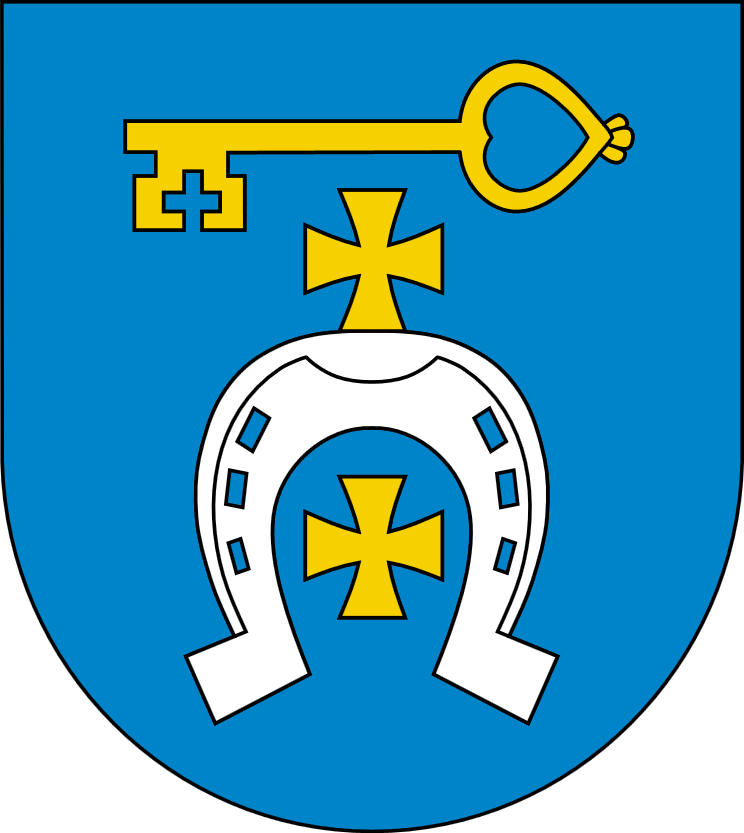 